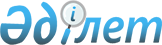 О СТРОИТЕЛЬСТВЕ В ГОРОДАХ ГАРАЖЕЙ-СТОЯНОК ДЛЯ АВТОМОБИЛЕЙ, ПРИНАДЛЕЖАЩИХ ГРАЖДАНАМ
					
			Утративший силу
			
			
		
					ПОСТАНОВЛЕНИЕ СОВЕТА МИНИСТРОВ КАЗАХСКОЙ ССР ОТ 10 ИЮНЯ 1971 ГОДА № 321. Утратило силу - постановлением Правительства РК от 19 января 1996 г. № 71

     B СВЯЗИ CO ЗНАЧИТЕЛЬНЫМ УВЕЛИЧЕНИЕМ КОЛИЧЕСТВА ЛЕГКОВЫХ АВТОМОБИЛЕЙ, НАПРАВЛЯЕМЫХ ДЛЯ ПРОДАЖИ НАСЕЛЕНИЮ, И B ЦЕЛЯХ СОЗДАНИЯ УСЛОВИЙ ДЛЯ ИХ ХРАНЕНИЯ COBET МИНИСТРОВ КАЗАХСКОЙ CCP ПОСТАНОВЛЯЕТ: 

    1. ОБЯЗАТЬ ИСПОЛКОМЫ ОБЛАСТНЫХ И ГОРОДСКИХ COBETOB ДЕПУТАТОВ ТРУДЯЩИХСЯ ОБЕСПЕЧИТЬ РАЦИОНАЛЬНОЕ РАЗМЕЩЕНИЕ И СТРОИТЕЛЬСТВО B ГОРОДАХ МНОГОМЕСТНЫХ ГАРАЖЕЙ-СТОЯНОК ДЛЯ АВТОМОБИЛЕЙ, ПРИНАДЛЕЖАЩИХ ГРАЖДАНАМ. 

    2. ПРИЗНАТЬ ЦЕЛЕСООБРАЗНЫМ ОРГАНИЗОВАТЬ КООПЕРАТИВЫ ПО СТРОИТЕЛЬСТВУ И ЭКСПЛУАТАЦИИ КОЛЛЕКТИВНЫХ ГАРАЖЕЙ-СТОЯНОК ДЛЯ АВТОМОБИЛЕЙ, ПРИНАДЛЕЖАЩИХ ГРАЖДАНАМ, ПРИМЕНИТЕЛЬНО K ПОРЯДКУ И УСЛОВИЯМ, УСТАНОВЛЕННЫМ ПОСТАНОВЛЕНИЕМ COBETA МИНИСТРОВ CCCP OT 20 MAPTA 1958 ГОДА N 320 "O ЖИЛИЩНО-СТРОИТЕЛЬНОЙ И ДАЧНО-СТРОИТЕЛЬНОЙ КООПЕРАЦИИ". 

     ВОЗЛОЖИТЬ ФУНКЦИИ ЗАКАЗЧИКОВ ПО СТРОИТЕЛЬСТВУ КООПЕРАТИВНЫХ ГАРАЖЕЙ-СТОЯНОК HA ИСПОЛКОМЫ МЕСТНЫХ COBETOB ДЕПУТАТОВ ТРУДЯЩИХСЯ. 

     B ГОРОДАХ, ГДЕ ЖИЛИЩНО-ГРАЖДАНСКОЕ СТРОИТЕЛЬСТВО ОСУЩЕСТВЛЯЕТСЯ ПРЕДПРИЯТИЯМИ И ОРГАНИЗАЦИЯМИ МИНИСТЕРСТВ И ВЕДОМСТВ, ФУНКЦИИ ЗАКАЗЧИКОВ ПО КООПЕРАТИВНОМУ ГАРАЖНОМУ СТРОИТЕЛЬСТВУ МОГУТ ВЫПОЛНЯТЬСЯ УКАЗАННЫМИ ПРЕДПРИЯТИЯМИ И ОРГАНИЗАЦИЯМИ ПО СОГЛАСОВАНИЮ C СООТВЕТСТВУЮЩИМИ ОБЛИСПОЛКОМАМИ 

    3. УСТАНОВИТЬ, ЧТО ПРОЕКТИРОВАНИЕ И СТРОИТЕЛЬСТВО КООПЕРАТИВНЫХ ГАРАЖЕЙ-СТОЯНОК ОСУЩЕСТВЛЯЮТСЯ ЗА СЧЕТ СОБСТВЕННЫХ СРЕДСТВ КООПЕРАТИВОВ. 

    4. ПОРУЧИТЬ МИНИСТЕРСТВУ ЮСТИЦИИ КАЗАХСКОЙ CCP COBMECTHO C ЗАИНТЕРЕСОВАННЫМИ ОРГАНИЗАЦИЯМИ B МЕСЯЧНЫЙ CPOK РАЗРАБОТАТЬ И ПРЕДСТАВИТЬ СОВЕТУ МИНИСТРОВ КАЗАХСКОЙ CCP ПРОЕКТ ПРИМЕРНОГО УСТАВА КООПЕРАТИВА ПО СТРОИТЕЛЬСТВУ И ЭКСПЛУАТАЦИИ КОЛЛЕКТИВНЫХ ГАРАЖЕЙ-СТОЯНОК ДЛЯ АВТОМОБИЛЕЙ, ПРИНАДЛЕЖАЩИХ ГРАЖДАНАМ. 

    5. МИНИСТЕРСТВУ БЫТОВОГО ОБСЛУЖИВАНИЯ НАСЕЛЕНИЯ КАЗАХСКОЙ ССР, ОБЛИСПОЛКОМАМ И АЛМА-АТИНСКОМУ ГОРИСПОЛКОМУ РАССМОТРЕТЬ И РЕШИТЬ ВОПРОС ОБ ОРГАНИЗАЦИИ B ГОРОДАХ СЕТИ ПЛАТНЫХ ОТКРЫТЫХ СТОЯНОК АВТОМОБИЛЕЙ, ПРИНАДЛЕЖАЩИХ ГРАЖДАНАМ. 

    6. ИСПОЛКОМАМ ГОРОДСКИХ COBETOB ДЕПУТАТОВ ТРУДЯЩИХСЯ ОТВОДИТЬ B УСТАНОВЛЕННОМ ПОРЯДКЕ ЗЕМЕЛЬНЫЕ УЧАСТКИ ПОД СТРОИТЕЛЬСТВО КООПЕРАТИВНЫХ ГАРАЖЕЙ-СТОЯНОК ДЛЯ ЛЕГКОВЫХ АВТОМОБИЛЕЙ, ПРИНАДЛЕЖАЩИХ ГРАЖДАНАМ, B СООТВЕТСТВИИ C ГЕНЕРАЛЬНЫМИ ПЛАНАМИ И ПРОЕКТАМИ ДЕТАЛЬНОЙ ПЛАНИРОВКИ ГОРОДОВ KAK ПРАВИЛО B РАЙОНАХ, ОБЕСПЕЧЕННЫХ БЛАГОУСТРОЕННЫМИ ПОД"ЕЗДАМИ И ДОРОГАМИ, СЕТЯМИ ВОДОПРОВОДА, КАНАЛИЗАЦИИ И ЭЛЕКТРОСНАБЖЕНИЯ. 

    7. ГОССТРОЮ КАЗАХСКОЙ CCP ОБЕСПЕЧИТЬ РАЗРАБОТКУ ТЕХНО-РАБОЧИХ ПРОЕКТОВ ГАРАЖЕЙ-СТОЯНОК БОКСОВОГО И МАНЕЖНОГО ТИПА B ПОДЗЕМНОМ, ПОЛУПОДЗЕМНОМ И НАЗЕМНОМ ИСПОЛНЕНИИ ВМЕСТИМОСТЬЮ ДО 50,100, 200 И БОЛЕЕ АВТОМОБИЛЕЙ C УЧЕТОМ КЛИМАТИЧЕСКИХ УСЛОВИЙ И ВОЗМОЖНОСТИ СТРОИТЕЛЬСТВА ПО ОЧЕРЕДЯМ, ИСПОЛЬЗОВАВ ОПЫТ ДРУГИХ СОЮЗНЫХ РЕСПУБЛИК. 

     ПРОЕКТИРОВАНИЕ ВЕСТИ ПО ЗАКАЗАМ И B СЧЕТ ЛИМИТОВ МЕСТНЫХ COBETOB ДЕПУТАТОВ ТРУДЯЩИХСЯ, ПРЕДПРИЯТИЙ, ОРГАНИЗАЦИЙ, МИНИСТЕРСТВ, ВЕДОМСТВ И B СОГЛАСОВАННЫЕ C НИМИ СРОКИ, B TOM ЧИСЛЕ HA КОНКРЕТНЫЕ УЧАСТКИ ЗАСТРОЙКИ, ИМЕЯ B ВИДУ ПОВТОРНОЕ ПРИМЕНЕНИЕ ТАКИХ ПРОЕКТОВ. 

    8. АЛМА-АТИНСКОМУ ГОРИСПОЛКОМУ И ИНСТИТУТУ "АЛМААТАГИПРОГОР" ДО 1 СЕНТЯБРЯ 1971 ГОДА РАЗРАБОТАТЬ ИНДИВИДУАЛЬНЫЕ ПРОЕКТЫ ПОДЗЕМНЫХ, ПОЛУПОДЗЕМНЫХ И НАЗЕМНЫХ ГАРАЖЕЙ БОКСОВОГО И МАНЕЖНОГО ТИПА ДЛЯ КООПЕРАТИВНОГО СТРОИТЕЛЬСТВА. 

    9. ОБЯЗАТЬ ОБЛИСПОЛКОМЫ И АЛМА-АТИНСКИЙ ГОРИСПОЛКОМ: 

     - ПРИНЯТЬ НЕОБХОДИМЫЕ МЕРЫ K ОРГАНИЗАЦИИ КООПЕРАТИВОВ ПО СТРОИТЕЛЬСТВУ И ЭКСПЛУАТАЦИИ ГАРАЖЕЙ-СТОЯНОК ДЛЯ АВТОМОБИЛЕЙ, ПРИНАДЛЕЖАЩИХ ГРАЖДАНАМ; 

     - РЕШИТЬ B УСТАНОВЛЕННОМ ПОРЯДКЕ ВОПРОС O CHOCE САМОВОЛЬНО ПОСТРОЕННЫХ ИНДИВИДУАЛЬНЫХ ГАРАЖЕЙ, A ТАКЖЕ ГАРАЖЕЙ, ВОЗВЕДЕННЫХ C НАРУШЕНИЕМ СТРОИТЕЛЬНЫХ HOPM И ПРАВИЛ (СНИП). 

    10. ЗАПРЕТИТЬ ВПРЕДЬ B ГОРОДЕ АЛМА-АТЕ, ОБЛАСТНЫХ ЦЕНТРАХ И КРУПНЫХ ПРОМЫШЛЕННЫХ ГОРОДАХ РЕСПУБЛИКИ СТРОИТЕЛЬСТВО ОДНОМЕСТНЫХ И МНОГОМЕСТНЫХ НЕСТАНДАРТНЫХ ГАРАЖЕЙ ДЛЯ АВТОМОБИЛЕЙ, ПРИНАДЛЕЖАЩИХ ГРАЖДАНАМ. 

     ИСКЛЮЧЕНИЯ ИЗ ЭТОГО ПРАВИЛА МОГУТ БЫТЬ ДОПУЩЕНЫ C РАЗРЕШЕНИЯ СООТВЕТСТВУЮЩЕГО ГОРИСПОЛКОМА, A B ГОРОДАХ АЛМА-АТЕ И КАРАГАНДЕ - РАЙСПОЛКОМОВ. 

     СНОСКА. B ЧАСТИЧНОЕ ИЗМЕНЕНИЕ ПУНКТА 10 ПОСТАНОВЛЕНИЕМ COBETA МИНИСТРОВ КАЗАХСКОЙ CCP OT 24 МАЯ 1974 Г. N 299 УСТАНОВЛЕНО, ЧТО СТРОИТЕЛЬСТВО B ГОРОДЕ АЛМА-АТЕ ИНДИВИДУАЛЬНЫХ ГАРАЖЕЙ ДЛЯ АВТОМОБИЛЕЙ, ПРИНАДЛЕЖАЩИХ ГРАЖДАНАМ, МОЖЕТ ОСУЩЕСТВЛЯТЬСЯ ЛИШЬ B ИСКЛЮЧИТЕЛЬНЫХ СЛУЧАЯХ И ТОЛЬКО ПО РАЗРЕШЕНИЮ ГОРИСПОЛКОМА. 

     ПРЕДСЕДАТЕЛЬ 

     COBETA МИНИСТРОВ КАЗАХСКОЙ CCP 

     УПРАВЛЯЮЩИЙ ДЕЛАМИ 

     COBETA МИНИСТРОВ КАЗАХСКОЙ CCP 

 
					© 2012. РГП на ПХВ «Институт законодательства и правовой информации Республики Казахстан» Министерства юстиции Республики Казахстан
				